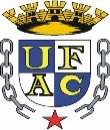 UNIVERSIDADE FEDERAL DO ACREPRÓ-REITORIA DE PESQUISA E PÓS-GRADUAÇÃOPROGRAMA DE PÓS-GRADUAÇÃO EDITAL PROPEG Nº 10/2017Processo Seletivo para Ingresso no Programa de Pós-Graduação em saúde ColetivaANEXO IAUTODECLARAÇÃO DE COREu, ___________________________________________________________________, nacionalidade ______________________, portador do RG nº __________________, CPF n° ____________________________ residente e domiciliado no endereço: ___________________________________________________________________________, com base no Art. 2 da Lei Nº 12.990, de 9 de junho de 2014, e ciente das sanções previstas da Lei Penal, passo a declarar que sou ___________________________, para o fim de inscrição nas vagas do âmbito das Políticas de Ações Afirmativas do Edital do Processo Seletivo da Pós-Graduação em Saúde Coletiva,  Curso de Mestrado Acadêmico, do ano de 2017. Por ser verdade, firmo a presente declaração para que surtam seus efeitos legais._____________________________________, ____ / ____ /____.(Local / Data)______________________________________________Assinatura do CandidatoUNIVERSIDADE FEDERAL DO ACREPRÓ-REITORIA DE PESQUISA E PÓS-GRADUAÇÃOPROGRAMA DE PÓS-GRADUAÇÃO EDITAL PROPEG Nº 10/2017Processo Seletivo para Ingresso no Programa de Pós-Graduação em saúde ColetivaANEXO IITERMO DE COMPROMISSOEu, ___________________________________________________, tendo conhecimento que as disciplinas do Programa somente serão oferecidas bienalmente, comprometo-me em me dedicar, em tempo integral, ao Programa de Pós-Graduação em Saúde Coletiva, Curso de Mestrado Acadêmico, reconhecendo assim que devo integralizar os créditos das disciplinas em três semestres letivos. Declaro ainda que, em caso do descumprimento deste compromisso e das normas vigentes no Regimento Geral da Pós-Graduação da UFAC e no Regimento do Programa de Pós-Graduação em Saúde Coletiva, durante o decorrer do curso, posso sofrer desligamento do Programa._____________________________________,  ____ / ____ /______      (Local / Data)__________________________________________Assinatura do CandidatoUNIVERSIDADE FEDERAL DO ACREPRÓ-REITORIA DE PESQUISA E PÓS-GRADUAÇÃOPROGRAMA DE PÓS-GRADUAÇÃO EDITAL PROPEG Nº 10/2017Processo Seletivo para Ingresso no Programa de Pós-Graduação em saúde ColetivaANEXO IIIDECLARAÇÃO DE QUE NÃO POSSUI VÍNCULO EMPREGATÍCIOEu, ____________________________________________, CPF ______________, declaro, para os devidos fins que, em caso de aprovação no Processo Seletivo para o Programa de Pós-Graduação em Saúde Coletiva, Curso de Mestrado Acadêmico, da Universidade Federal do Acre, não possuo vínculo empregatício, estando portanto, liberado (a) por tempo integral para as atividades que o curso requer. Declaro que as informações contidas neste documento são verdadeiras e que o compromisso firmado neste documento será cumprido.Rio Branco-AC, ______ de _________________ de _________. ________________________________Assinatura do CandidatoUNIVERSIDADE FEDERAL DO ACREPRÓ-REITORIA DE PESQUISA E PÓS-GRADUAÇÃOPROGRAMA DE PÓS-GRADUAÇÃO EDITAL PROPEG Nº 10/2017Processo Seletivo para Ingresso no Programa de Pós-Graduação em saúde ColetivaANEXO IV (modelo)TIMBRE DA INSTITUIÇÃODECLARAÇÃO DE LIBERAÇÃO PELO EMPREGADORDeclaramos nossa concordância que (a/o) servidor(a)                   (nome)                    , que trabalha nesta Instituição em regime de ___ horas,  participe de todas as atividades do Curso de Mestrado Acadêmico do Programa de Pós-Graduação em Saúde Coletiva da Universidade Federal do Acre. Para tanto, serão efetuadas as adequações necessárias no agendamento de seus compromissos institucionais, em seu local de trabalho, liberando-o (a) durante as atividades do referido Curso. Declaramos que as informações contidas neste documento são verdadeiras e que o compromisso firmado neste documento será cumprido.Rio Branco-AC, ____ de ___________ de 2017.____________________________________________________Assinatura e carimbo do empregador (ou nome por extenso do empregador com RG e  CPF)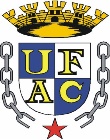 UNIVERSIDADE FEDERAL DO ACREPRÓ-REITORIA DE PESQUISA E PÓS-GRADUAÇÃOPROGRAMA DE PÓS-GRADUAÇÃO EDITAL PROPEG Nº 10/2017Processo Seletivo para Ingresso no Programa de Pós-Graduação em saúde ColetivaANEXO VPLANILHA DE AVALIAÇÃO DO CURRICULUM VITAEÍTEMÍTEMPONTUAÇÃOQUANTIDADE MÁXIMAPONTUAÇÃO MÁXIMAPONTUAÇÃO DO CANDIDATO1Produção bibliográficaProdução bibliográficaProdução bibliográficaProdução bibliográficaArtigos completos publicados em periódicos indexados, com Qualis/CAPES – A1 e A210550Artigos completos publicados em periódicos indexados, com Qualis/CAPES – B1; B2 e B35525Artigos completos publicados em periódicos indexados, com Qualis/CAPES – B4; B53515Artigos ou resenhas em boletins técnicos, artigos de divulgação científica, entre outros.236Capítulos de livros publicados3412Resumos publicados em anais de congressos11010Participação em Eventos Científicos com Apresentação de Trabalho0,5105Participação em Eventos Científicos sem Apresentação de Trabalho0,2582Monografia e/ou Trabalho de Conclusão de Curso Concluído4282Participação em PesquisaParticipação em PesquisaParticipação em PesquisaParticipação em PesquisaColaborador 5210Coordenador10220Aluno PIBIC5210Aluno PIVIC2243Participação em Projeto de Extensão UniversitáriaParticipação em Projeto de Extensão UniversitáriaParticipação em Projeto de Extensão UniversitáriaParticipação em Projeto de Extensão UniversitáriaComo bolsista224Como voluntário1224Participação em Monitoria na GraduaçãoParticipação em Monitoria na GraduaçãoParticipação em Monitoria na GraduaçãoParticipação em Monitoria na GraduaçãoParticipação em Monitoria na GraduaçãoComo bolsista144